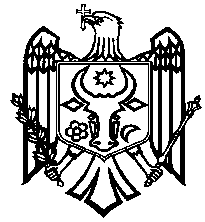 07.02.2019   nr. 9-6d/19-796	                                                                               Domnului Nicolae CHITOROAGĂ                                                               Procuror, șef al Procuraturii pentru 						  Combaterea Criminalității Organizate 						  și Cauze SpecialeCopia spre informare:         Doamnei Nina FURDUI						  E-mail: foi+request-63-2560c6e0@vreauinfo.mdStimate domnule  Procuror,	Anexă:  1 filă primului destinatar.       Cu respect,	Șef-interimar al Secțieisecretariat, petiții și audiență  				    a Procuraturii Generale                                  /semnat/                 Vitalie BUMBU                                                                             Prin prezenta, la indicația Procurorului General, Vă remitem spre  examinare cererea de acces la informatie  a dnei Nina Furdui.       Despre rezultatele examinării, rog să informați  solicitanta.  